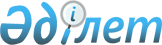 Атбасар аудандық мәслихатының 2017 жылғы 20 қаңтардағы № 6С 8/3 "Атбасар ауданында жиналыстар, митингілер, шерулер, пикеттер және демонстрациялар өткізу тәртібін қосымша реттеу туралы" шешімінің күші жойылды деп тану туралыАқмола облысы Атбасар аудандық мәслихатының 2020 жылғы 20 шілдедегі № 6С 41/9 шешімі. Ақмола облысының Әділет департаментінде 2020 жылғы 24 шілдеде № 7967 болып тіркелді
      "Құқықтық актілер туралы" Қазақстан Республикасының 2016 жылғы 6 сәуірдегі Заңының 27-бабына сәйкес, Атбасар аудандық мәслихаты ШЕШІМ ҚАБЫЛДАДЫ:
      1. Атбасар аудандық мәслихатының "Атбасар ауданында жиналыстар, митингілер, шерулер, пикеттер және демонстрациялар өткізу тәртібін қосымша реттеу туралы" 2017 жылғы 20 қаңтардағы № 6С 8/3 (Нормативтік құқықтық актілерді мемлекеттік тіркеу тізілімінде № 5765 тіркелген, 2017 жылғы 7 наурызда Қазақстан Республикасы нормативтік құқықтық актілерінің электрондық түрдегі эталондық бақылау банкінде жарияланған) шешімінің күші жойылды деп танылсын.
      2. Осы шешім Ақмола облысының Әділет департаментінде мемлекеттік тіркелген күнінен бастап күшіне енеді және ресми жарияланған күнінен бастап қолданысқа енгізіледі.
      "Келісілді"
					© 2012. Қазақстан Республикасы Әділет министрлігінің «Қазақстан Республикасының Заңнама және құқықтық ақпарат институты» ШЖҚ РМК
				
      Атбасар аудандық мәслихатының
сессия төрағасы

С.Аксеитова

      Атбасар аудандық мәслихатының
хатшысы

Б.Борумбаев

      Атбасар ауданының әкімі

А.А.Қалжанов
